NEDERLAND KOPLOPER IN DE KRINGLOOPLANDBOUW  concept oktober 2020                                        Jaarlijks symposium voor agrarisch ondernemers en hun stakeholdersALLES OVER NIEUWE STALSYSTEMENBESTE LANDBOUWKUNDIGE PRAKTIJKEN VOOR KRINGLOOPLANDBOUW IN ONTWIKKELING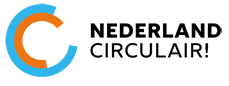 Datum		Woensdag  3 FEBRUARI 2021 van  10.00 tot 14.00 uur in de week van  Locatie	AGRI&FOODPLAZA Onderwijsboulevard 225, 5223 DE  ‘s-Hertogenbosch10.00    Openingswoord  Gedeputeerde voor economie, innovatie en onderwijs Provincie Noord-Brabant :                 Het belang van nieuwe stalsystemen voor de circulaire landbouw in Noord-Brabant                 10.15  WETENSCHAPPELIJK ONDERZOEK NAAR NIEUWE STALSYSTEMEN            P.Galama WUR10.45  MESTVERWERKING  en NIEUWE STALSYSTEMEN
            www.mestverwaarding.nl                                                                                                   J.Roefs  NCM
11.30 PITCHES van aanbieders van NIEUWE STALSYSTEMEN  w.o. Lely Sphere
            www.lely.com/nl/sphere/
11.45 PRECISIEBEMESTING MET MESTSTOFFEN  UIT NIEUWE STALSYSTEMEN   Herre Bartlema  NCOK           4 Juistheden- bemesting met meststoffen uit nieuwe stalsystemen, zie www.renure.nl	

12.00 DE ROL VAN HET ONDERWIJS IN DE BEVORDERING VAN DE CIRCULAIRE LANDBOUW
	 met speciale aandacht voor stallenbouw en circulaire precisiebemesting Toine Hattink HAS Hogeschool 12.30 Discussie
 12.30 -1400 Sluiting en informeel samenzijn tijdens lunchDeelname gratis, aanmelden via een mail naar blc@precisiebemester.nlCONTACT Herre Bartlema  0651596092 en INFORMATIE  :  www.brabantbemestbeter.nl                                                                                                                                                                                                    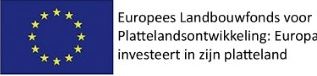 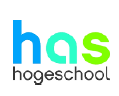 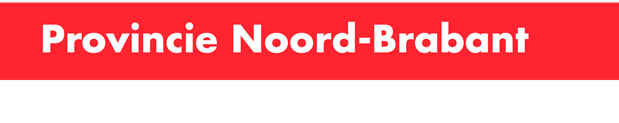 